‘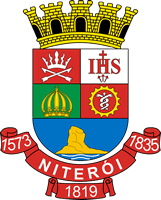 CÂMARA MUNICIPAL DE NITERÓIGabinete do Vereador Dr. Paulo VelascoINDICAÇÃO Nº                /2020 Sugere ao Poder Executivo Municipal, através da SECONSER, que seja feita reparo nos cabos pendurados nos postes na Avenida Professora Romanda Gonçalves, esquina com a rua Dr. Ulisses de Oliveira Madruga, no bairro de Itaipu.Indico à Mesa Diretora na forma Regimental, ouvido o Douto Plenário, no pleno exercício de suas atribuições e prerrogativas, que seja enviado ofício ao Exmo. Sr. Prefeito de Niterói, Rodrigo Neves Barreto, chefe do Executivo Municipal, que providencie junto a SECONSER, que seja feita reparo nos cabos pendurados nos postes na Avenida Professora Romanda Gonçalves, esquina com a rua Dr. Ulisses de Oliveira Madruga, no bairro de Itaipu.JUSTIFICATIVA	Os cabos estão pendurados em desconformidade com as legislações vigentes, impedindo a entrada de caminhões, trazendo riscos e transtornos aos comerciantes e moradores.Niterói, 10 de março de 2020._____________________________Dr. Paulo VelascoVereadorAV. AMARAL PEIXOTO, 625, CENTRO – NITERÓI – RJ – CEP: 24.020-073 – TEL: 2613-6782 – EMAIL:contato@drpaulovelasco.com.br